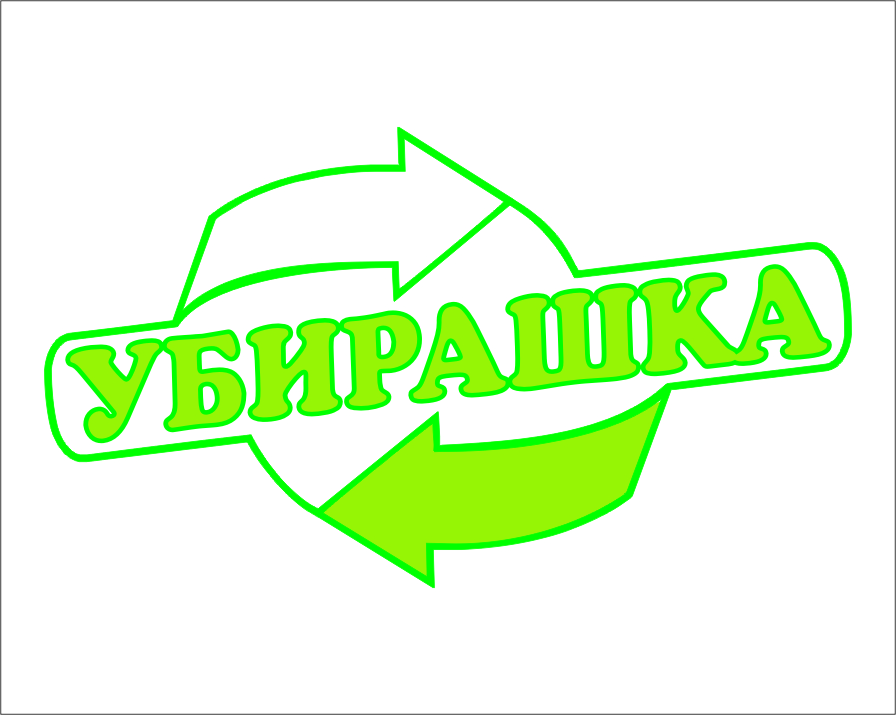 Руководителю Представляем Вам высокодоходный товар, по привлекательной цене –чудо-губка из меламина ЧИСТИТ ВСЁ!Это высокоэффективное средство, которое заменит целый ряд чистящих средств дома и на работе, в автомобиле и в путешествии и где угодно. Без применения, каких либо чистящих средств, все что нужно, это вода. Намочите губку и у Вас в руках супер чистящее средство, которое справится со сложными загрязнениями где угодно – в быту, а автомобиле, в строительстве. Реальная экономия – одна губка – от всех видов загрязнения! Наша компания специализируется только на представлении чистящих средств на основе меламиновой смолы, и готовы представить высококачественный товар по самой выгодной цене. Предлагаем полный комплекс по поставке губки, уникально низкая цена, возможности упаковки в любом удобном для Вас виде и количестве. Сертификат РосТеста. Всегда запас на складе. Сайт поставщика: убирашка.русЦена за упаковку размер одной губки 10см*7см*3см, руб.Упаковка 2шт.40Упаковка 20 шт. (по Вашему запросу)150Упаковка 30 шт. (по Вашему запросу)210